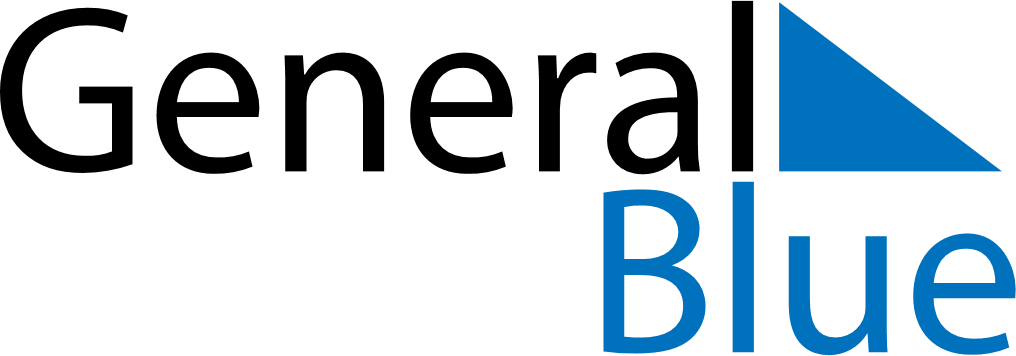 August 1767August 1767August 1767August 1767August 1767SundayMondayTuesdayWednesdayThursdayFridaySaturday12345678910111213141516171819202122232425262728293031